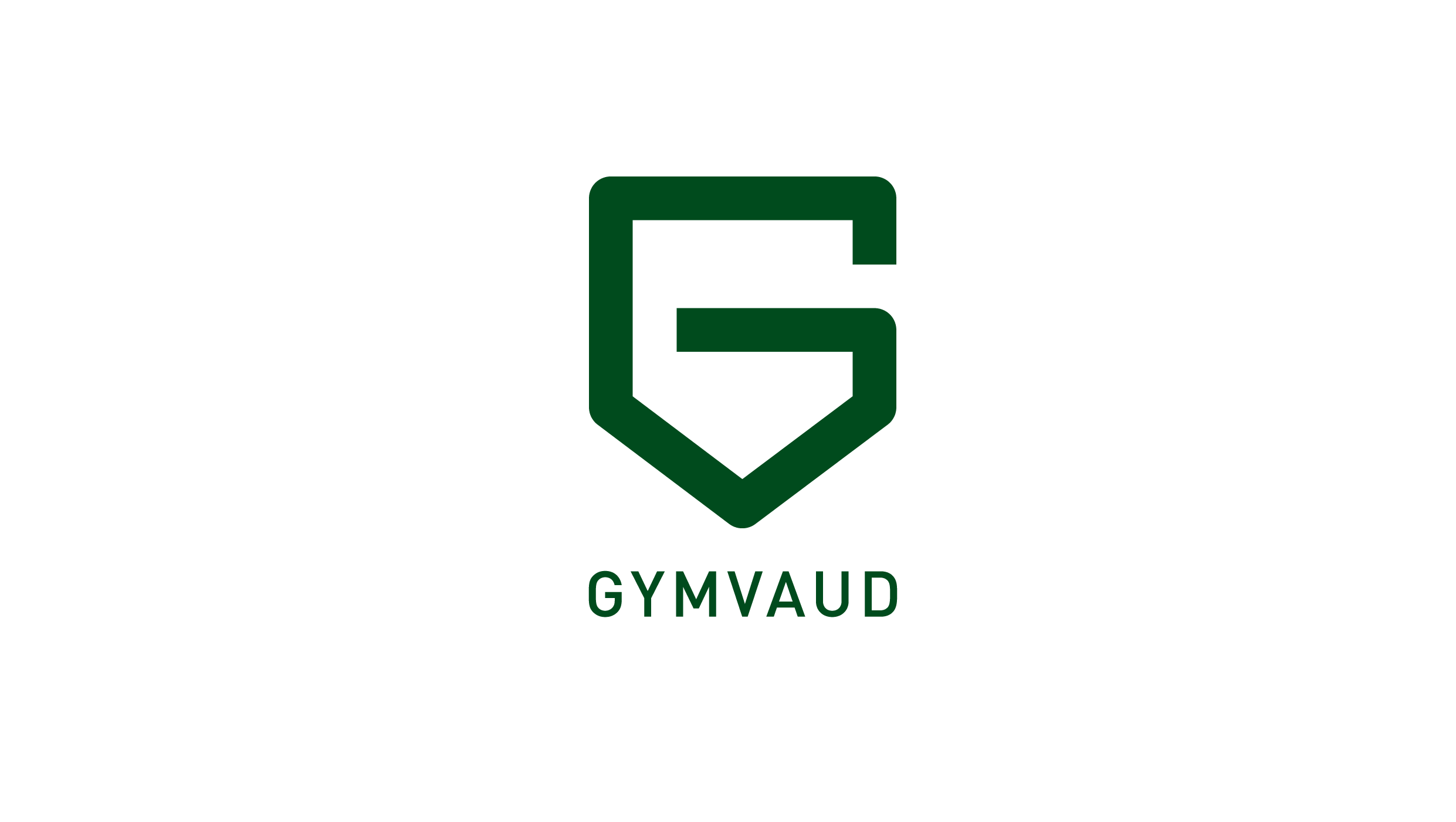 Annonce de coursNom du cours : Date (s) :Heures : Lieu :Public cible : But (s) du cours : Délai d’inscription :Prix Membre :Prix non-membre : Contact : Direction du cours : Programme : Matériel à prendre avec soi :Informations complémentaires : 	Avec nos remerciements pour votre travail.	La responsable Division Formation.